مقدمة اذاعة مدرسية عن التنمرببسم الله أبدأ اللقاء وعلى بركته استهل هذا الصباح الذي يشعشع أنواراً بلغ بريقها عنان السماء، فأشرق الصباح وأشرقت به وجوهكم الطيّبة مع زقزقات العصافير الأولى، في كل يوم أطل عليكم مرحباً بكم ومروجاً لكم عن موضوع الإذاعة التي نلقيها على مسامعكم بصفتي معدّاً لبرنامج الإذاعة من جهة ومسؤولاً عن قسم الأنشطة الاجتماعية في مدرستنا الموقرة من جهة أخرى، لكن ما يختلف اليوم هو الموضوع الشيّق والهام الذي سنتحدّث عنه!!!، ألا وهو موضوع التنمر، فنسلط الضوء عبر الإذاعة على التعريف بهذه الآفة ومخاطرها؛ فهيا بنا نتناقش عن التنمر ونقترح الحلول بكل حب ونشاط وعفوية.اذاعة عن التنمرفي الآتي سيتم تقديم فقرات إذاعة كاملة نتحدّث بها عن موضوع التنمر، فنرى أبعاد الموضوع من الناحية الاجتماعية والدينية، ونستقرئ آثاره السلبية وأسبابه وطرق استئصاله من المجتمع، ونستسهل فقرات الإذاعة عن التنمر بما تيسر للطالب "فلان" من تلاوة عطرة من القرآن الكريم، فليتفضّل مشكوراً: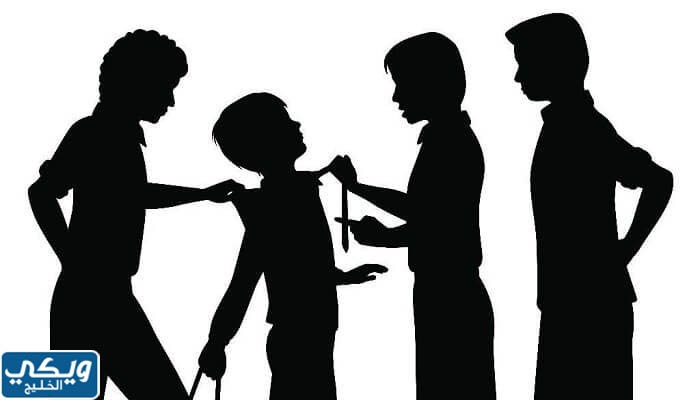 فقرة القران للاذاعة عن التنمر المدرسيإنّ التنمر من العادات السيّئة التي قد يتسم بها بنو البشر، وهي عادات قديمة قدم التاريخ تم نبذها مع ولادة الإسلام، فقال تعالى معلماً البشر بعد بسم الله الرحمن الرحيم:{يَا أَيُّهَا الَّذِينَ آمَنُوا لَا يَسْخَرْ قَوْمٌ مِّن قَوْمٍ عَسَىٰ أَن يَكُونُوا خَيْرًا مِّنْهُمْ وَلَا نِسَاءٌ مِّن نِّسَاءٍ عَسَىٰ أَن يَكُنَّ خَيْرًا مِّنْهُنَّ ۖ وَلَا تَلْمِزُوا أَنفُسَكُمْ وَلَا تَنَابَزُوا بِالْأَلْقَابِ ۖ بِئْسَ الِاسْمُ الْفُسُوقُ بَعْدَ الْإِيمَانِ ۚ وَمَن لَّمْ يَتُبْ فَأُولَٰئِكَ هُمُ الظَّالِمُونَ}.[1]صدق الله لعظيم؛ حياك الله طالبنا العزيز على هذه المشاركة الفعّالة، والآن إلى فقرة الحديث التي يعدها ويقدمها التلميذ المهذب "فلان"، إلى منصة الإذاعة مع كل الشكر سلفاً:فقرة الحديث للاذاعة عن التنمر المدرسيإنّ التنمر من العادات التي تقود إلى التنافر الاجتماعي وهو من العادات المذمومة في الإسلام بحسب وصايا الله ونبيه الكريم -صلى الله عليه وسلم-، وقد حدثنا ابن مالك رضي الله عنه وأرضاه أن رسول الله قال: "لا يَسْتَقِيمُ إِيمانُ عبدٍ حتى يَسْتَقِيمَ قلبُهُ، ولا يَسْتَقِيمُ قلبُهُ حتى يَسْتَقِيمَ لسانُهُ، ولا يدخلُ رجلٌ الجنةَ من لا يَأْمَنُ جارُهُ بَوَائِقَهُ"[2]، وقد ساوى سيد الخلق بين الفواحش والتنمر عندما قال: "ما من شيءٍ أثقلُ في ميزانِ المؤمنِ يومَ القيامةِ من خُلقٍ حسنٍ وإنَّ اللهَ يُبغضُ الفاحشَ البذيءَ".[3]صدق رسول الله وصدقت رسالته، والآن إلى فقرة كلمة الصباح التي ننهل فيها من خبرة السيد المدير المحترم "فلان" ومن كلامه الطيّب الذي اعتدناه سكراً لأيامنا الدراسية:كلمة صباح للاذاعة المدرسية عن التنمربسم الله الرحمن الرحيم؛ اللهم صلّ وسلم على سيّدنا الهادي وجمّل لنا خلقنا كخلقه، وعلمنا مما علمته من سبل الفلاح، وأكرمنا بعونك أن نتحلّى بأخير الخصال وأحمدها، اللهمّ علمنا ما ينفعنا وانفعنا فيما علمتنا بديننا ودنيانا، أما بعد:أيها الأخوة الكرام إليكم منّي التحية والسلام، إنّ التنمّر من العادات الدّخيلة في مجتمعنا الإسلامي، لأنّ الله تعالى نهى عنه البتّة واستأصله الرسول الأكرم صلّى الله عليه وسلّم، لأن هذه الآفة من الأمراض التي تستهدف العلاقات، والمجتمعات التي تكتظ بحالات التنمّر سيتضعضع بنيانها ويخرّ مع أول هبّات الرياح، لأنّه يقود إلى زراعة الحقد والكراهية والبغضاء، ويصنّف علماء النفس التنمر تحت بند الإساءات الاجتماعية مما له عدة أشكال وانواع، كما ينتشر في كافة البيئات ولعل المدارس أبرزها، لكن المعضلة أن التنمر على الأطفال سينقش بذاكراتهم أفكار سلبية قد تلازمهم بقية العمر، فإياكم والتنمر واتقوا الله فيما أمر، والسلام عليكم ورحمة الله وبركاته..كل الشكر للسد المدير على هذه المداخلة البناءة، فقرة هل تعلم عن التنمر يقدمها لكم الطالب المجتهد "فلان" له منّي ومنكم الاشكر والاحترام:هل تعلم اذاعة مدرسية عن التنمر؟السادة الحضور الأعزاء مدرسين ومدرسات إداريين وإداريات طلاباً وطالبات؛ حياكم الله، لي الشرف أن ألقي على مسامعكم فقرة هل تعلم الخاصة بموضوع اليوم:هل تعلم أن التنمر لا يتوقف عند حد السخرية اللفظيّة بل يمكن أن يكون بالنظرات أو حتى بالإيماءات، وجميع حالات التنمر تزيد من الحقد والكراهية في المجتمع.هل تعلم أن التنمر من أكبر الكبائر فجعله الله ورسوله في منزلة الفواحش، ومن يقترفه آثم عقابه عند الله عسير.هل تعلم أن أسواء أنواع التنمر هو النظرات السلبية والاحتقار، فآثاره قويّة في النفس جرّاء الكبت الدائم.هل تعلم أن التنمر الاجتماعي قد يكون سلياً أو إيجابياً، فهو سلبي عند الإهمال كإهمال أحد الزملاء في الصف، أما التنمر الإيجابي فيكون بالفعل المباشر كتوجيه الإهانات بشكل مقصود.فقرة الشعر لإذاعة عن التنمروالآن إلى فقرة الشعر التي يقدّم فيها الطالب الفصيح "فلان" ما أعده من شعر مميز من صنيع الإمام الشافعي واعظاً الناس وزاجراً لهم عن التنمر، له الشكر وإليه منبر الإذاعة:لا تذكرِ النَّاسَ إلا في فضائلِهم *** إيَّــاك إيَّــاك أن تذكـــر عيوبَهــمكم فيك عيب تناجي اللهَ يسترُه *** مَن يغتبِ الناسَ لا يسلمْ شرورَهمالهمزُ واللَّمزُ لا تحمد عواقبُه *** من يعلـم الســرَّ عـــــلام غيوبهــماحفظْ لسانَك لا تلفظْ بنابيةٍ *** نتاجها الحقــدُ والبغضاءُ والسَّقــماجعل مخافته المولى مقدَّمة ** حاسب خطاك لكي لا تعثر القــدمفقرة حكمة قصيرة لإذاعة عن التنمرأخيراً وليس آخراً يتلو على مسامعكم صديقكم المقرب "فلان" ما جهد بإعداده لفقرة الحكمة لليوم، ومنها:إنّ التنمر صورة من صور المجتمعات اللاأخلاقية، فتحابّوا بالله وامتثلوا لما أمر وانتهوا عما نهى وزجر.المتنمر شخص سلوكه مِعوَجّْ، لا بدّ من تأهيله وتأديبه وتعليمه أن الناس سواسية كأسنان المشط، أخيرهم العابد الطائع.لنكن قلباً واحداً يقول بلسان واحد لا للتنمر ونعم للإنسانية.صمتك وخنوعك باب لوصول التنمر إليك، فعّل عقلك في الرد على المتهاونين في معرفة من أنت.كفّوا عن التنمر ولا تكونوا عوناً للمتنمرين، لأن الألم الذي تلحقه بسواك اليوم سيعود لك غدا، فكما تدين سوف تدان.خاتمة اذاعة مدرسية عن التنمروبهذا نستنتج أن التنمر كان آفة كل العصور وأنّ الأطفال أكثر المتضررين من هذه الآفة، فأضراره نفسيّة وجسدية وربما أخلاقية، كما أن التنمر سبب رئيسي للأمراض النفسية الفتّاكة بروابط المجتمع، كما اقترحنا أهم الحلول لاستئصال هذا المرض، آملين أن نكون قد وفقنا في تقديم ما يفيد وينور العقول بشكل كافٍ للتوعية بمخاطر التنمر والتخلص منها..